Dinosaur Rumpus!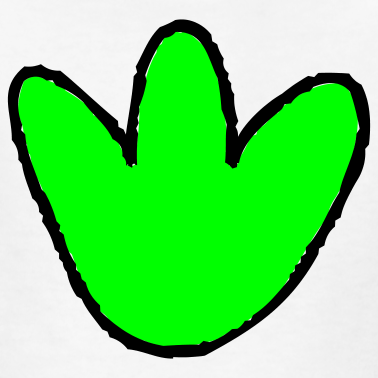 A project for the Foundation children at Heronshaw SchoolBy Kate KnightInfant Dinosaur ProjectDuring this 6- week project children will learn toExplore their voicesMove to a steady beatPlay instruments with controlIdentify instrumental soundsMove in response to spoken word (changing volume)Respond to visual images with soundExplore dynamicsClap, say and play rhythmic patternsSing in small groups and aloneListen to recorded musicPlay instruments in small and large groupsYou will needA selection of un-tuned percussion instrumentsStomp, Chomp, Big Roars! Here come the dinosaurs! By Kaye UmanskySay hello to the Dinosaurs! By Ian WhybrowBumpus Jumpus Dinosaurumpus by Tony Mitton‘Bydlo’ from ‘Pictures at an Exhibition’ by MussorgskySome dinosaurs (one large, one-medium-sized and one small)A bone!Links to the EYFSChildren sing songs, make music and dance and experiment with ways of changing themWeek 1 (30mins)Focus: TimbreLearning Intentions: Children learn To explore vocal qualitiesTo move like dinosaursTo sing a new songTo play un-tuned percussion in groupsTo identify soundsIntroductory activity (10mins)Sig, ‘Hello Children’ (GEGE) and look at the objects in Barnaby’s backpackHe has lots of different dinosaurs.Explain to the children that today we are going to be exploring the different sounds that dinosaurs may have madePlay, ‘Have you brought your.... voice?’ (The children reply, ‘Yes I have’ in an appropriate voice)Use voices such as sad, happy, sleepy, cross, robot and dinosaurMain activity (17mins)Tell the children that when we see pictures of dinosaurs in books we often see them wading through water or mist in a swamp.This next song is called,  ‘Here we go round the dinosaur swamp’. (Tune: Here we go round the Mulberry Bush)Here we go round the dinosaur swamp.... on a murky lurky morning’This is the way....We stamp our feet (tambour)We like to eat (guiro)We gnash our teeth (woodblocks)We sharpen our teeth (triangles held)We swing our tails (tambourine)We run away (maracas)On a murky, lurky morningSing the song and add actionsGive out the instruments to groups of 5 children and add a steady beat to each verseI chose those instruments to be played on each verse because I liked their sound. They are now going to play a game during which they will need to recognise the sounds when they are hidden.Hide one of each of the instruments and ask volunteers to play the game,‘I have sounds, one and two. Hide away’. (Tune: Tommy Thumb)The children seated on the carpet will need to recognise sequences of two and three sounds played to them from behind a screen.Plenary (3mins)As the children are asked to return the instruments to the trolley, ask the class which sounds were their favourite and if they can think of a word to describe the sound.Learning Outcomes: Children canUse their voices to express different character or emotionsMove and play to a steady beatRecognise the timbre of different instrumental soundsDescribe and select their favourite soundsWeek 2 (30mins)Focus: DynamicsLearning Intentions: Children learnTo explore the dynamic range of their voicesTo move in different waysTo follow a changing beatTo speak and play with dynamic controlTo follow simple symbolsIntroductory activity (10mins)Sing, ‘Hello children’ (GEGE) and look in Barnaby’s backpack.He has a variety of animals and birds e.g. a giraffe and a lion, a butterfly and a cockerel, a fish and a monkey. Ask the children to make the sounds of each.Which creatures make little or no sound?Revise the game, ‘Have you brought your.... voice?’ This time add giant and mouse/whisper and playground.Main activity (15mins)Ask the children to move in their fingers in response to the following poem:Be a mouse and walk on tiptoeEver so quiet with not one sound.Shh sh creep aroundEvers so quiet with not one soundNow ask them to move their hands in response to the following poem:Be a dinosaur, big and noisy!Stamp your feet and stomp around.Stomp, stomp, stomp around!Stamp your feet and stomp around!Ask the children to move around the room like the two creaturesCan they describe the difference between the two movements?Ask half of the class to play tambours whilst the others respond to sounds that make them walk on tiptoe or stomp.Swap activitiesLook at three dinosaurs that Barnaby has with him.One is big, one is middle-sized and one is small.How would this affect the sound that they might make?Ask the children to tap their knees in response to the following poem:Are you ready with your paws?Here’s a diddy dinosaurDid, did, did, did, diddy dinosaurAre you ready with your paws?Here’s a dancing dinosaurDance x 4Dancing dinosaurAre you ready with your paws?Here’s a deadly dinosaurDead x 4 deadly dinosaurPlenary (5mins)Ask the children to identify which dinosaur might make which of the following paw printsAsk them to alter their tapping sounds accordinglyLearning Outcomes: Children canMake and identify loud, medium and quiet soundsPlay with controlMove with controlUnderstand that symbols can relate to soundWeek 3 (30mins)Focus: Rhythm/Structure
Learning Intentions: Children learnTo copy rhythmic patternsTo move to a poemTo explore body soundsAbout repetition and structureIntroductory activity (15mins)Sing ‘Hello Barnaby’ and clap the names of some of the dinosaurs in his backpack.Pass some names around the circle E.g. T- Rex, Pterodactyl and IchthyosaurIntroduce the poem, ‘Three Little Eggs’ by Kaye UmanskyThree Little EggsTap, tap, tapOut come the babiesClap, clap, clapTry their tails outFlap, flap, flapThen settle down for a napZzzzzzzAsk the children to stand up and make the noises/actions suggested on lines 2,4, 6 and 8.Main activity (10mins)Introduce the children to the Roarin’ Rondo!During the Rondo they will be a variety of dinosaurs and will play the rhythm of their names on different instruments. Each time they will return to the phraseStomp, chomp, big roarsHere come the dinosaurs!Ask the children to all and say and clap the rhythm of those words.Now introduce a dinosaur at a time. Each name will be spoken/played four times before everyone speaks and plays the rhythm of the rondo theme; ‘Stomp, chomp, big roars. Here come the dinosaurs!’Stegosaurus (Maracas)Spinosaurus (Claves)Diplodocus (Guiro)Pterodactyl (castanets)Anklosaurus (Woodblocks)T-Rex (Tambours)There are six dinosaurs so there should be six groups.Practise playing each rhythm and then returning to the Rondo themePlenary (5mins)Pack away the instruments and ask the children which their favourite sound was?What was their favourite dinosaur name today?Which one was the odd one out? (All the dinosaur names contained four syllables/claps except T-Rex)Learning Outcomes: Children canIdentify rhythmic patternsClap the syllables of wordsPlay with control within a groupPlay at different timesDistinguish between playing in small and large groupsWeek 4 (30mins)Focus: Pulse (Call and response)Learning Intentions: Children learnA new singing gameTo keep a steady beatTo play a steady pulse on un-tuned percussionIntroductory activity (15mins)Sing, ‘Hello Barnaby’ and look in his backpack. He has three dinosaurs: a tiny one, a bigger one and a huge one. He also has a bone.Teach the children the game, ‘Dino, dino, where’s your bone?’All the children sing this to one or more ‘dinosaurs’ in the centre of the circle.They sing, ‘Someone stole it from my home’.All sing, ‘Who stole the bone?’Thief sings, ‘I stole the bone’.The dinosaurs in the middle have to guess whom the thief is.Main activity (12mins)Revise the chant, ‘Are you ready with your paws? Here’s a diddy/daft/deadly dinosaur’Play ‘Paws’ with the cards and body percussion.Introduce a new game called, ‘Say hello to the Dinosaurs’.Read out pages from the book by Ian Whybrow about the stegosaurus, Diplodocus, Pterodactyl, Ichthyosaur, Triceratops and T-RexPlay the action wordsSwish swash (Maracas)Chomp, chomp (guiro)Whoosh, whoosh (tambourine)Bubble, bubble (jingles)Kaark, kaark (castanets)Stomp, stomp (drums)Rooaar (vocal)Divide the children into six groups and divide the instruments between them. They should all roar at the end.Plenary (3mins)Pack away the sounds and ask the children which their favourite wasToday they were playing a steady pulse or beatWhen we say goodbye I will keep a steady beat with my hands on my knees.Learning Outcomes: Children canCopy sung phrasesSing alone or in small groupsVary the level of volume with which they tap and speakPlay in turn and with awareness of a steady pulseWeek 5 (30mins)Focus: Dynamics/Listening skillsLearning Intentions: Children learn To listen attentively to recorded musicA new listening gameTo move to a steady beatTo add a pulse to a chant using body percussionTo add body percussion to a storyIntroductory activity (10mins)Sing, ‘Hello Barnaby’ and look in his backpack at animals he has inside. All make noise. Try saying and clapping the rhythm of the sounds e.g. Moo, baa, snap, twit-twoo and cockadoodle doo.Tell the children that they are going to listen to a short piece of music and then tell me what happens to the soundDoes it get faster or slower?Does it get louder or quieter?What size of animal might be moving to it?We will keep a steady pulse with our hands on our knees as we listen to ‘Bydlo’ from Mussorgsky’s ‘Pictures at an Exhibition’(This actually depicts an ox pulling a cart and getting further away)Main activity (17mins)The music got quieter as the animal moved away. We had to listen very carefully to hear it at the end of the piece.Play, ‘Gobble, gobble, nibble, munch, munch, scrunch! I’m a dinosaur so where’s my lunch?’One ‘dinosaur’ sits in the centre of the circle with eyes closed whilst some castanets are passed around the circle. Each child clicks them in turn until one is told to put them behind his or her back. The ‘dinosaur’ has to say where his lunch is.Introduce the book ‘Bumpus Jumpus Dinosaurumpus’ by Tony MittonAsk the children to tap their knees to the beat under ‘Shake, shake shudder near the sludgy old swamp. The dinosaurs are coming. Get ready to romp.’Now ask them to stand up and to shake/jive to the beat of the first line and stomp to the beat of the second.Ask the children to add body percussion to the followingDonk x 3 (Triceratops)Snip snap grin (Deinosuchus)Thwack x3 BrontosaurusEeeeek (Pteranodon)Clatter x 3 (Stegosaurus)Rattle (Styracosaurus)Zoom x 3 (Deinonychuses)All move to the first chant again (Shake, shake, shudder...)Then Roar! Wallop! Stomp x 3 (T-Rex)DINOSAUR RUMPUS!Plenary (2mins)Today they have made many sounds using their voices and their bodies. They have listened to sounds getting louder and quieter and found hidden sounds. Next time they will be using the musical instruments to add sounds to our story, ‘Bumpus Jumpus Dinosaur Rumpus’.Learning Outcomes: Children canRecognise changes in levels of dynamicsUse their imagination to describe the soundIdentify the position of hidden soundsMove to a steady pulsePlay the rhythm of words using their hands, feet or bodiesWeek 6 (30mins)Focus: Rhythm and timbreLearning Intentions: Children learnTo explore different vocal qualitiesTo move to a steady beatTo add instrumental sounds to a poemIntroductory activity (10mins)Sing, ‘Hello Barnaby’ and look at the animals he has in his backpackSome of them make long sounds and some of them make short sounds (e.g. monkey, crocodile, snake, lion). Each has their very own sound, which helps us to recognise them.Revise the game, ‘Have you brought your... voice?’ and finish with ‘Dinosaur voice’.Revise the chant, ‘Three Little Eggs’Move to the words and find ways of making the sounds, ‘tap’, ‘clap’, ‘flap’ and ‘Zzz’Main activity (15mins)Remind the children of the story, ‘Bumpus Jumpus Dinosaur Rumpus!’. They should say and move to the chorus, ‘Shake, shake shudder Near the sludgy old swamp The dinosaurs are comingGet ready to romp!’Then give four or five children tambours/drums to play when everyone says the wordsThey should play the beatAdd instrumental sounds to illustrate the sounds of each dinosaurThey will play the rhythm of the wordsE.g.Donk x3 		(Triceratops) WoodblocksSnip snap grin 	(Deinosuchus) Castanets/clavesThwack x 3		(Diplodocus) TambourineEeek x 3		(Pterodactyl) VocalClatter x 3		(Stegosaurus) GuirosRattle x 3		(Styracosaurus) Clatterpillars/cabasaZoom x 3		(Deinonychuses) MaracasAfter these dinosaurs, all say,‘Shake, shake shudder Near the sludgy old swampEverybody’s doing The dinosaur romp!’All: ROAR! WALLOP!All: Stomp x 3 (Play and say)All: DONOSAUR RUMPUS! (Say and play)Plenary (5mins)As the children pack away, ask them to comment on their favourite sounds todayCan they describe why they liked a particular sound so much?Which was the quietest sound?Which was the loudest sound?Were any of the sounds long? (No)Learning Outcomes: Children canPlay the rhythm of words with controlCan take turns and play in small groupsCan talk about the sounds they make and playAssessment sheet: Dinosaurumpus project for FoundationName...........................Date      Can listen attentivelyCan move to a steady pulseCan clap rhythmic patterns Can play with control